РОССИЙСКАЯ ФЕДЕРАЦИЯ
Администрация Дубровского района
ПОСТАНОВЛЕНИЕОт 05.02. 2014 г. №87 п. ДубровкаО внесении изменений в муниципальную программу «Развитие культуры и сохранение культурного наследия Дубровского района» (2014- 2016 годы), утвержденную постановлением Администрации Дубровского района от 23.12.2013года № 707В соответствии с Решением Дубровского районного Совета народных депутатов от 30.01.2014г. № 5ПОСТАНОВЛЯЮ:Внести в муниципальную программу «Развитие культуры и сохранение культурного наследия Дубровского района» (2014-2016 годы),утвержденную постановлением Администрации Дубровского района от 23.12.2013года № 707 следующие изменения:В паспорте муниципальной программы муниципального образования «Дубровский район» в строке «Объемы бюджетных ассигнований на реализацию муниципальной программы» слова «Общий объем средств, предусмотренных на реализацию муниципальной программы 13 880 260 рублей, в т.ч.:2014 год - 7 961 860 рублей»Заменить на слова:«Общий объем средств, предусмотренных на реализацию муниципальной программы 13 976 260 рублей, в т.ч.:2014 год - 8 057 860 рублей»В разделе 4. Ресурсное обеспечение муниципальной программы Слова «Общий объем финансирования муниципальной программыСоставляет-13 880 260 рублей», в том числе:2014 год - 7 961 860,00 рублей, в том .числе:средства местного бюджета	- 3 112 000,00 рублейпоступления из областного бюджета -	85	860,00	рублейвнебюджетные источники	-	234	000,00	рублейсредства бюджета поселений	-	4 530 000,00 рублейЗаменить на слова:«Общий объем финансирования муниципальной программы составляет 13 976 260 рублей, в т.ч.:2014 год - 8 057 860,00 рублей, в том .числе:средства местного бюджета	- 3 208 000,00 рублейпоступления из областного бюджета -	85 860,00 рублей      внебюджетные источники	- 234 000,00 рублей     средства бюджета поселений	- 4 530 000,00 рублейв Приложение №1 «План реализации муниципальной программы» внести следующие изменения:1.3.1. строку:изложить в редакции:1,3.2.строку:	Итого по муниципальной программе:изложить в редакции:Настоящее постановление подлежит размещению на официальном сайте администрации Дубровского района в сети Интернет.Контроль за исполнением настоящего постановления возложить па заместителя главы администрации Дубровского района по социальным вопросам Бороновскую О.А.И. А. Шевелев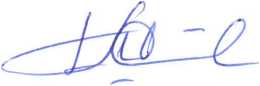 Визы:Бороновская О.А. Макарова Е.В. Бурова Е.А.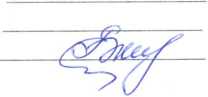 средстваместногобюджета7 034 000,002 490 000.002 297 000,002 247 000.001БиблиотекиСверчкова А.И.поступления из областногоСверчкова А.И.бюджетавнебюджетныеисточники222 000,0074 000,0074 000.0074 000.00Итого:7 256 000.002 564 000,002 371 000,002 321 000.00БиблиотекиСверчкова А.И.средстваместногобюджета7 130 000.002 586 000,002 297 000,002 247 000.00БиблиотекиСверчкова А.И.поступления из областного бюджетаБиблиотекиСверчкова А.И.внебюджетныеисточники222 000,0074 000,0074 000,0074 000,00Итого:7 352 000,002 660 000,002 371 000,002 321 000.0013 880 260,007 961 860,002 991 200,002 927 200,00Итого по муниципальной программе:13 976 260,008 057 860,002 991 200,002 927 200,00